10 декабря – ВторникМатематическая игра «Слабое звено» 3 – 4кл.                                                             Внеклассное  занятие по математике                                                             «Внимательный художник» 1 – 2кл.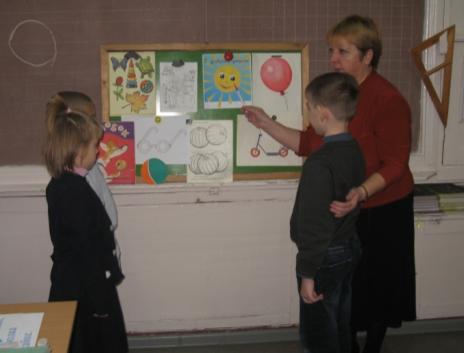 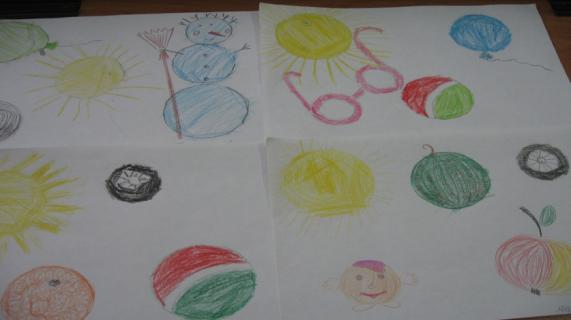 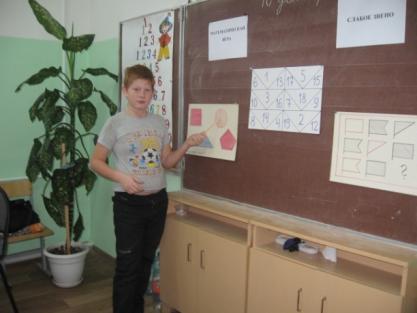 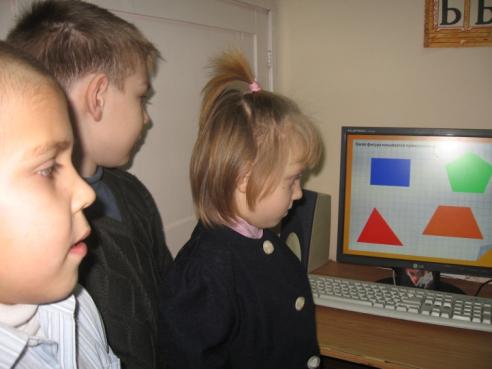 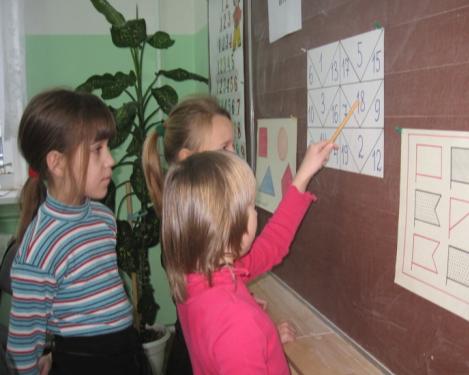 11 декабря – Среда          Литературный турнир по сказкам А.С.Пушкина                                                                            с элементами подвижных игр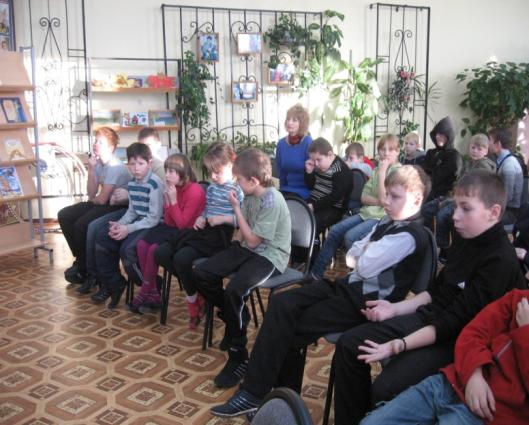 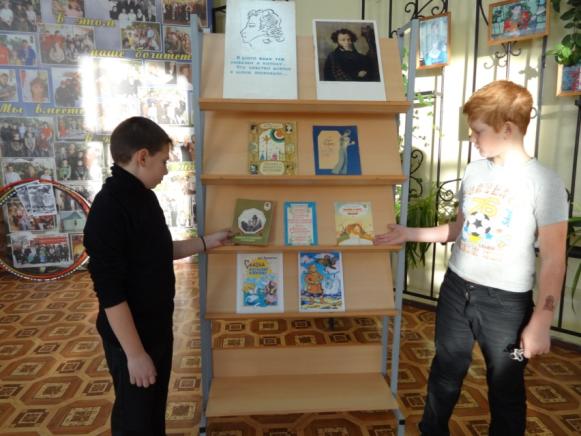 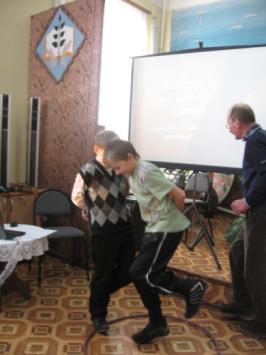 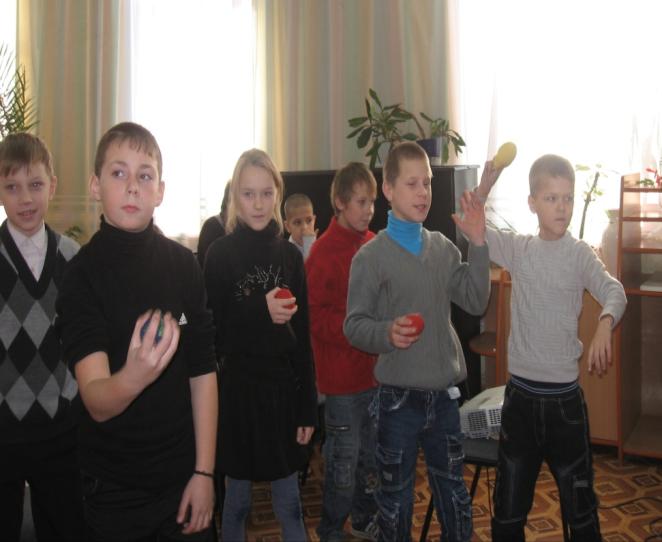 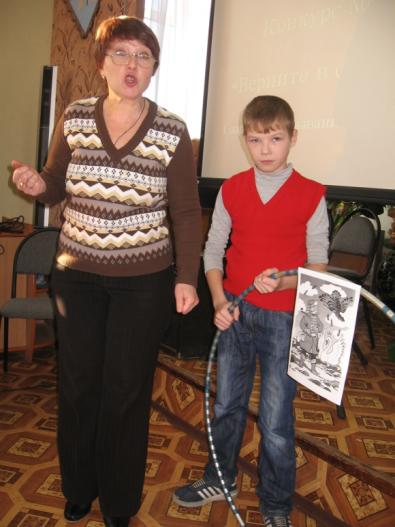 12декабря - ЧетвергКонкурсы знатоков русского языка.                                                                                 Игра «Что? Где? Когда?»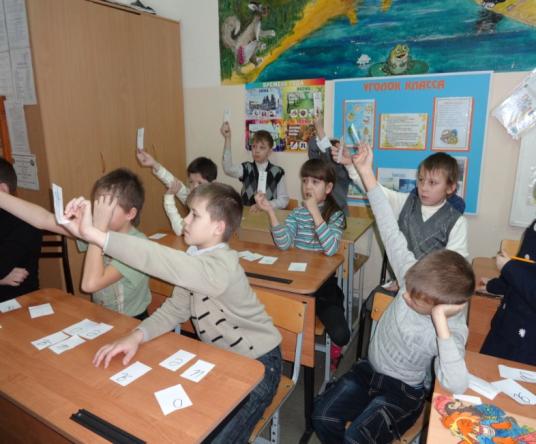 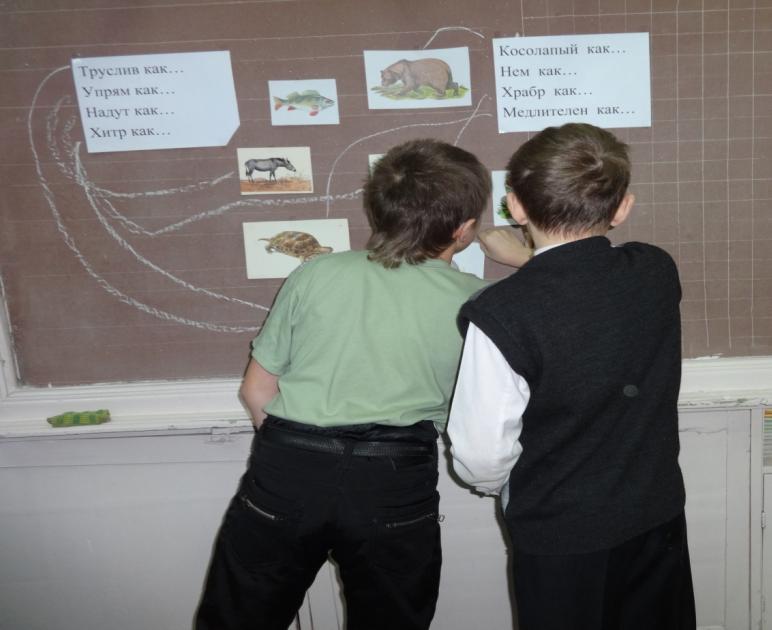 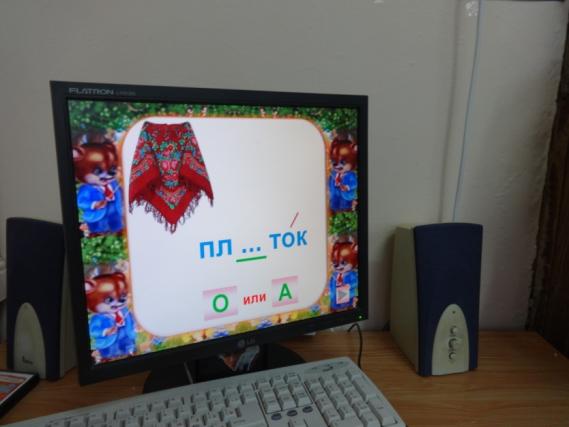 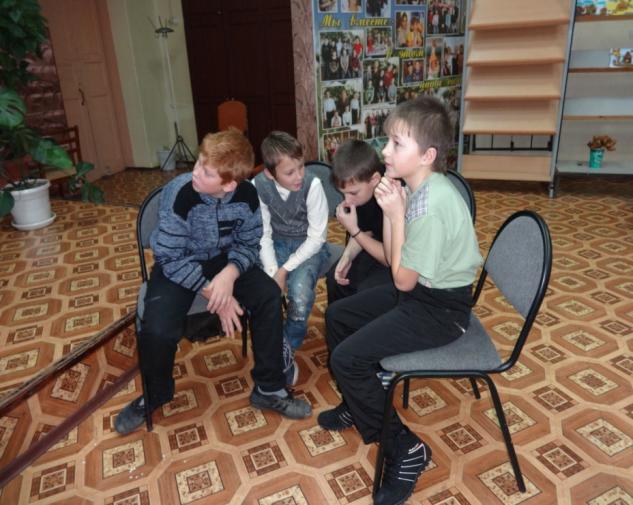 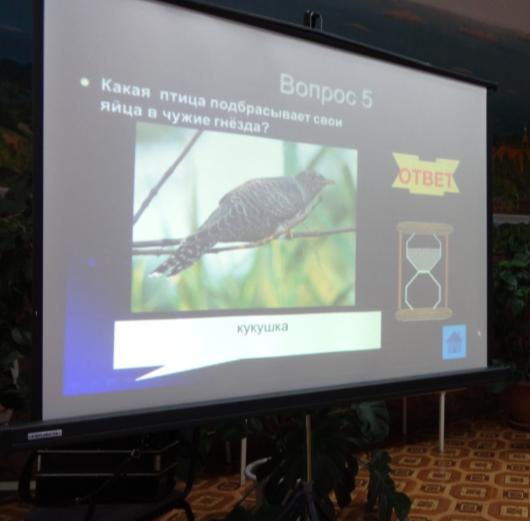 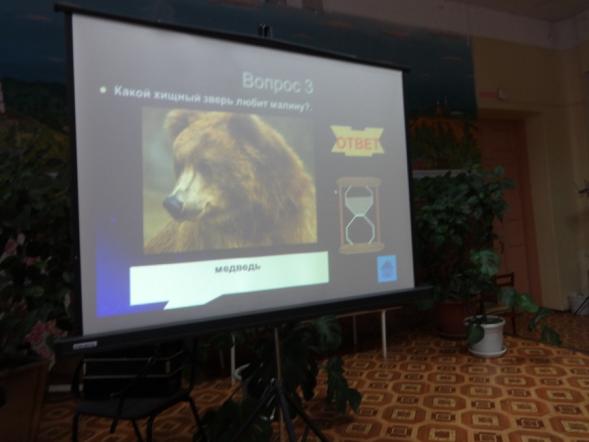 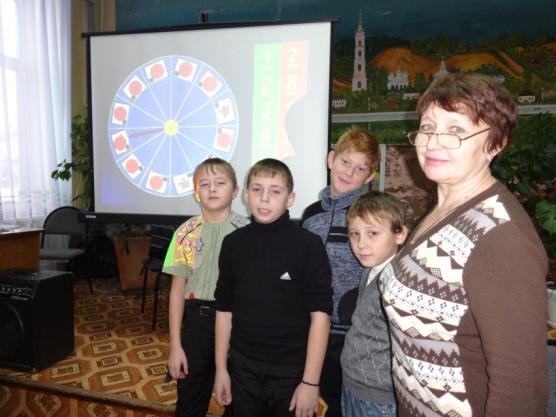 13декабря – ПятницаИтоговое мероприятие «Планета друзей»                              Подведение итогов, награждение.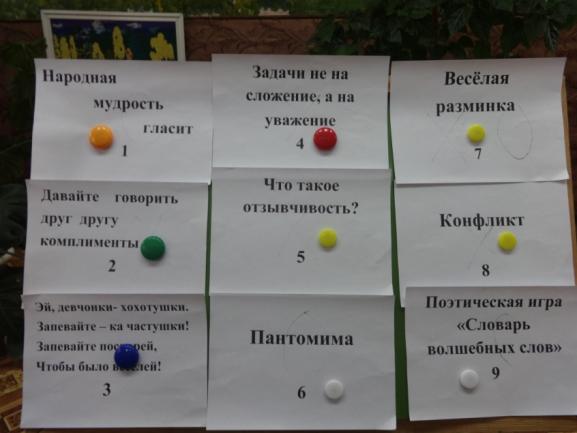 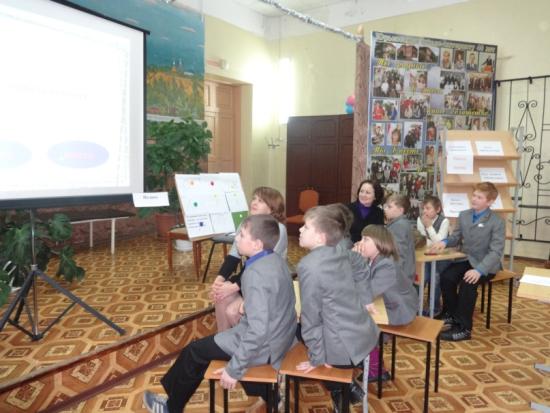 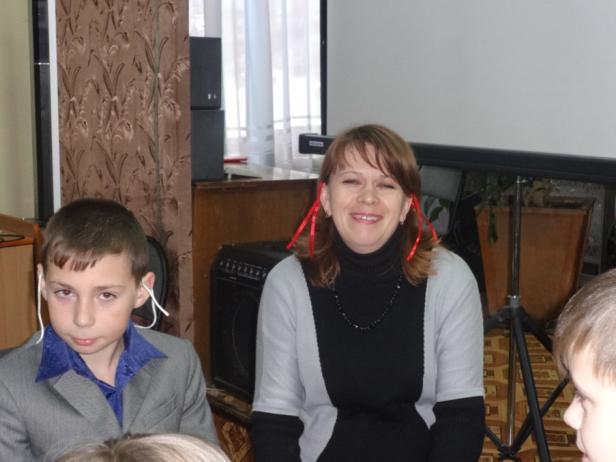 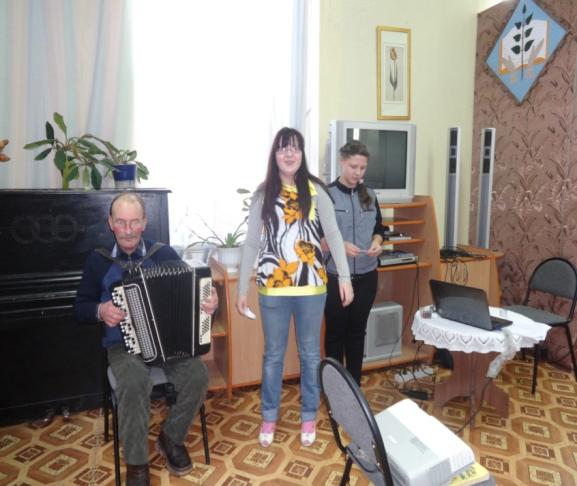 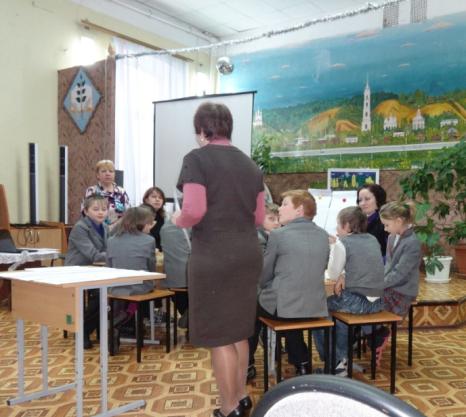 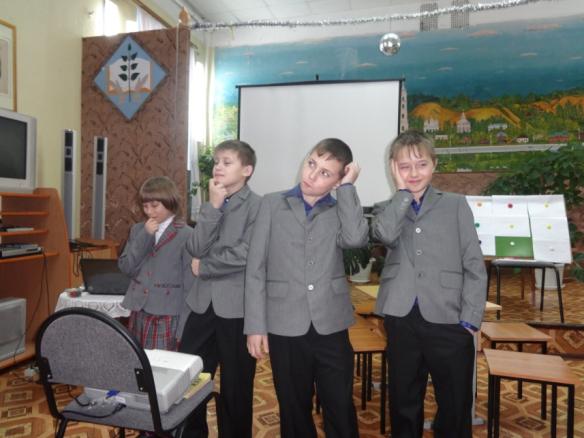 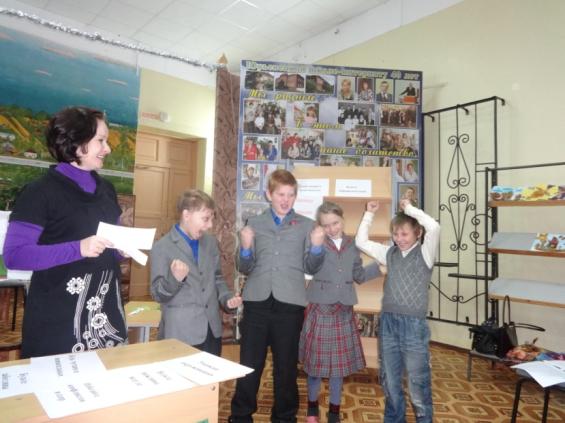 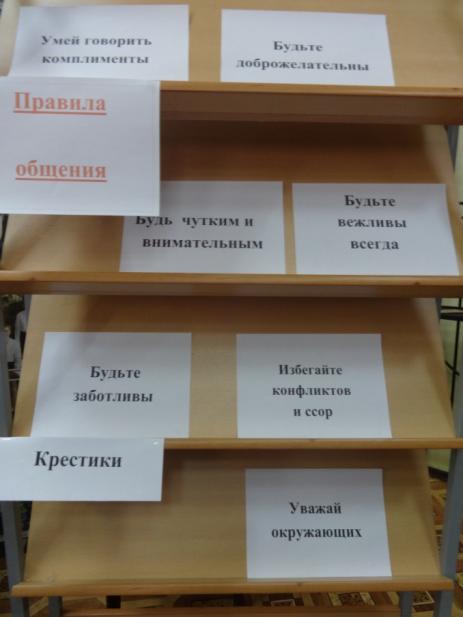 